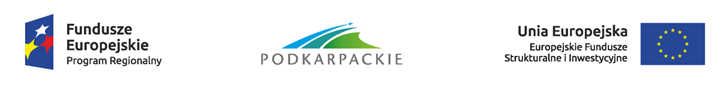 Znak: G.271.6.2016				                                                    Dukla  10.03.2016 r.Wg rozdzielnikaDotyczy : przetargu nieograniczonego : Przebudowa, rozbudowa i nadbudowa byłych budynków przem.  – magazynowych, ze zmianą                     sp. użytkowania na bud. usługowe – GOK, GPP, GBP – w Dukli przy ul. Trakt Węgierski                            dz. Nr 233 – w zakresie przedszkola.W oparciu o art. 38 ust. 1 z dnia 29 stycznia 2004 r. Prawo zamówień publicznych (Dz. U.                     z 2015 r.  poz. 2164), Zamawiający udziela odpowiedzi na pytania:W związku z ukazanym się przetargiem nieograniczonym w zakresie przebudowy magazynów proszę o informacje:- czy na etapie składanie oferty Zamawiający nie żąda dołączenia dokumentów (informacji) na temat: wykazu robót,  wykazu osób do kierowania określonymi robotami, bądź na jakim etapie będą te informacje żądane i czy w związku z brakiem tych zapisów wystarcza podpisanie oświadczenie z zał. Nr 2.Odp.:Zamawiający na etapie składania ofert żąda oświadczenia wg załącznika Nr 2 do SIWZ oraz wypełnionego załącznika Nr 5 tj. wzoru umowy, w którym to Wykonawca w § 6 ust. pkt 3 zobowiązany jest do wskazania kierownika budowy.a/a